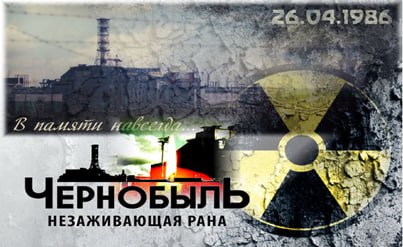 Пресс-релиз. Радиационная обстановка на территории Могилевской области спустя 38 лет после аварии на Чернобыльской АЭС. В настоящее время на территории радиоактивного загрязнения (25% от общей площади) находится 660 населенных пунктов, в которых проживает 10% населения области. Средняя годовая эффективная доза облучения населения, проживающего в населенных пунктах на территории радиоактивного загрязнения, не превышает законодательно установленный предел дозы 1 мЗв. Однако в части населенных пунктов требуется продолжение реализации мер по обеспечению радиационной безопасности населения. За 38 лет после аварии на Чернобыльской АЭС в результате естественных процессов радиоактивного распада радионуклидов и благодаря применению широкомасштабных мер радиационной защиты произошло значительное улучшение радиационной обстановки.В Могилевской области создана и эффективно функционирует система радиационного контроля. Система представлена радиологическими подразделениями различных организаций и предприятий районного и областного уровней. В областной санэпидслужбе задачи радиационного контроля и мониторинга выполняют районные и зональные центры гигиены и эпидемиологии. Координирует данную работу подразделение радиационной гигиены областного центра гигиены, эпидемиологии и общественного здоровья.По результатам радиационного контроля отмечена тенденция снижения радионуклидов в продуктах питания, что связано с проведением защитных мероприятий в сельскохозяйственном производстве, уменьшением коэффициентов перехода радионуклидов из почвы в растения, естественным радиоактивным распадом части радионуклидов. Вся производимая предприятиями области пищевая продукция и реализуемая населению через торговую сеть не только соответствует по содержанию радионуклидов гигиеническим нормативам, но и в десятки   раз ниже их, что создаёт условия для сведения к минимуму доз внутреннего облучения населения. Для оценки уровней радиоактивного загрязнения продуктов питания в личных подсобных хозяйствах Государственной программой по преодолению последствий катастрофы на Чернобыльской АЭС на 2021-2025 годы предусмотрено проведение радиационно-гигиенического мониторинга, который осуществляется 11 центрами гигиены и эпидемиологии.Всего в 2023 году в плановом порядке было обследовано 122 населенных пункта в 11-ти районах области, отнесенных к территории радиоактивного загрязнения. Лабораториями центров гигиены и эпидемиологии было выполнено 1,3 тысяч радиологических исследований продуктов питания (молоко, картофель, овощи, фрукты, ягоды), произведенных в личных подсобных хозяйствах. В продуктах питания измерялись радионуклиды цезия-137 и стронция-90. Учитывая, что качество молока по радиационным показателям зависит от поступления радионуклидов в организм коров с кормами, отбор проб молока проводился в стойловый и пастбищный периоды.По результатам исследований все пробы молока и овощей по содержанию радионуклидов соответствовали гигиеническим нормативам. При этом фактическое содержание радионуклидов в пробах было в 3 и более раз ниже нормы, что наряду с естественным распадом радионуклидов создает условия для снижения до минимума доз облучения населения и является свидетельством эффективности защитных мер.Для уменьшения поступления радионуклидов с продуктами питания в организм человека в послеаварийный период в рамках государственных программ по ликвидации последствий аварии на ЧАЭС постоянно проводится комплекс сельскохозяйственных защитных мероприятий по созданию улучшенных луговых земель, в том числе для скота личных подсобных хозяйств. Не исключение, государственная   программа на 2021-2025 г.г.Одновременно в населенных пунктах было отобрано и исследовано на содержание радионуклидов около 300 проб питьевой воды из шахтных колодцев, которые все соответствовали нормам, а фактические значения радионуклидов были значительно ниже нормы.По данным организаций Минлесхоза, осуществляющих радиационный мониторинг продукции лесного хозяйства, несмотря на постепенное снижение радионуклидов в дикорастущих ягодах, грибах, обусловленного радиоактивным распадом, результаты радиационного контроля показывают стабильно высокий удельный вес проб, превышающих допустимые уровни. Необходимо обратить внимание на то, что в прошедшем году в 12% проб грибов, ягод, дичи доставленных населением для радиационного контроля в лаборатории центров гигиены и эпидемиологии было установлено превышение гигиенических нормативов содержания радионуклидов. Регулярное потребление даров леса с высоким содержанием радионуклидов увеличивает поступление радионуклидов в организм и соответственно риск для здоровья. Не гарантируется качество даров леса по показателю радиационной безопасности, если они приобретаются в местах, не предназначенных для реализации продуктов питания населению. При этом необходимо помнить, что имеется возможность проведения радиационного контроля пищевой продукции на содержание радионуклидов от населения в лабораториях центров гигиены и эпидемиологии. При этом исследование пищевой продукции для собственного потребления осуществляется бесплатно.Спустя 38 лет после аварии на ЧАЭС были решены важнейшие проблемы радиационной защиты населения. Учитывая долгосрочный характер и масштабы радиоактивного загрязнения была утверждена Государственная программа по преодолению последствий катастрофы на Чернобыльской АЭС на 2021–2025 годы согласно которой проводится работа по поддержанию на достигнутом уровне социальной и радиационной защиты населения и обеспечению жизнедеятельности с минимальными ограничениями по радиационному фактору. Вред для здоровья человека от ионизирующего излучения определяется дозой облучения, в миллизивертах. Анализ годовой коллективной дозы облучения населения области показывает, что в структуре облучения независимо от наличия послеаварийного чернобыльского загрязнения ведущее место занимают природные (76,7%) и медицинские (22,6 %) источники ионизирующего излучения. В природном облучении большая часть приходится на радон и его продукты распада. Для территории радиоактивного загрязнения вклад чернобыльской компоненты в общую дозу составляет около 10 %. На сегодня основные направления при планировании и проведении мероприятий по обеспечению радиационной безопасности остаются прежними: проведение сельскохозяйственных мероприятий для выполнения нормативов содержания радионуклидов в молоке личных подсобных хозяйств радиоактивно загрязнённых населённых пунктов;  проведение радиационного контроля заготавливаемой населением в лесных массивах, реализуемой в торговых точках, рынках пищевой продукции леса;проведение обследований жилых зданий, земельных участков под застройку с целью выявления повышенных концентраций радона с реализацией, при необходимости радонозащитных мер; проведение  технического перевооружения лучевой диагностики в организациях здравоохранения.Отделение радиационной гигиены отдела гигиены, врач-гигиенист (заведующий) Устименко М.В., тел.74-03-75